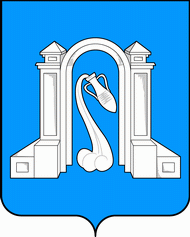 Совет муниципального образования город Горячий Ключпятый созывР Е Ш Е Н И Еот 18 июня  2015г.                                                                     № 407г. Горячий КлючО назначении выборов депутатов  Совета муниципального образования город Горячий КлючВ соответствии со статьями 8, 10 Федерального закона от 12 июня 2002 года  № 67-ФЗ «Об основных гарантиях избирательных прав и права на участие в  референдуме  граждан  Российской  Федерации», статьей 6 Закона Краснодарского  края  от  26 декабря  2005 года  № 966-КЗ «О муниципальных выборах в Краснодарском крае», статьей 14 Устава муниципального образования город Горячий  Ключ, Совет муниципального образования город Горячий  Ключ р е ш и л:1. Назначить выборы депутатов  Совета муниципального образования город Горячий Ключ на 13 сентября 2015 года.2. Управлению информационной политики и средств массовой информации администрации муниципального образования город Горячий Ключ (Жмыря) официально опубликовать настоящее решение  в средствах массовой информации не позднее чем через пять дней со дня его принятия и разместить на официальном  сайте администрации муниципального образования город Горячий Ключ в сети «Интернет».3. Настоящее решение вступает в силу со дня его официального опубликования.Глава муниципального образования город Горячий Ключ                                                                Н.И. ШварцманПредседатель Совета муниципального образования город Горячий Ключ                                                               С.Г. Шемяков